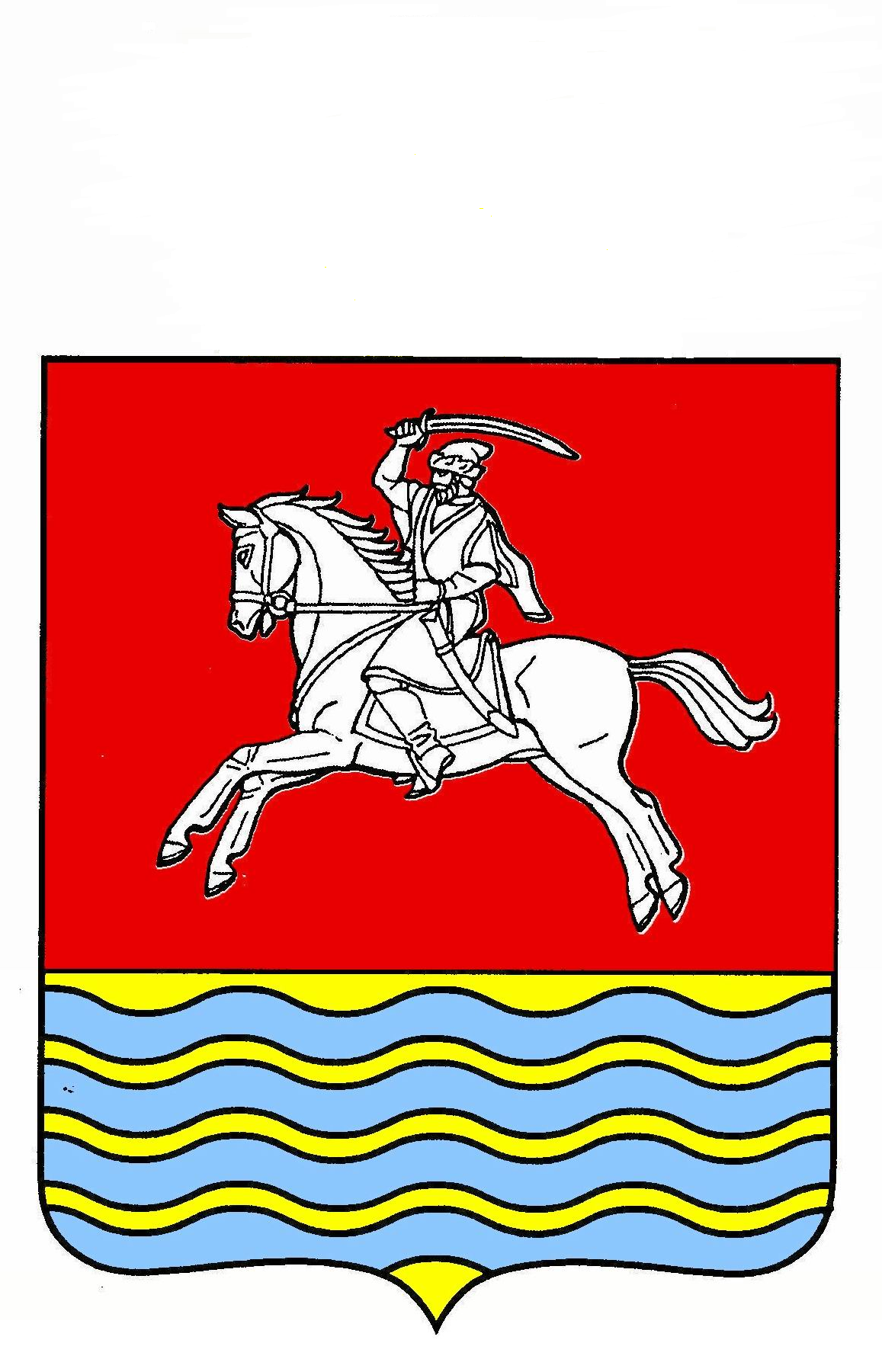 АДМИНИСТРАЦИЯ КУМЫЛЖЕНСКОГО МУНИЦИПАЛЬНОГО РАЙОНА ВОЛГОГРАДСКОЙ ОБЛАСТИПОСТАНОВЛЕНИЕот  06.10.2017    г.    №    651Рассмотрев Представление Прокуратуры Кумылженского района от 14.08.2017г № 7-40-2017 об устранении нарушений законодательства об особо охраняемых природных территориях, законодательства о градостроительной деятельности,  руководствуясь Федеральным законом Российской Федерации от 29.12.2004г № 190-ФЗ «Градостроительный кодекс Российской Федерации»,  Федеральным законом от 06.10.2003 №131-ФЗ «Об общих принципах организации местного самоуправления в Российской Федерации, Законом Волгоградской области от 24.11.2008 №1786-ОД «Градостроительный кодекс Волгоградской области» постановляю:Приступить к подготовке проекта внесения изменений в генеральный	 план  Слащевского сельского поселения Кумылженского муниципального района Волгоградской области (далее – генеральный план Слащевского сельского поселения).Утвердить:2.1. Состав комиссии по подготовке проекта внесения изменений в генеральный план  Слащевского сельского поселения (приложение 1).2.2. Порядок и сроки проведения работ по подготовке проекта внесения изменений в генеральный план поселения (приложение 2).2.3. Порядок направления в комиссию предложений заинтересованных лиц по подготовке проекта изменений в генеральный план Слащевского сельского поселения (приложение 3).Настоящее постановление вступает в силу со дня его обнародования путем размещения в МКУК «Кумылженская межпоселенческая центральная библиотека им. Ю.В. Сергеева», а также подлежит размещению в сети Интернет на официальном сайте Кумылженского муниципального района.Контроль за исполнением постановления возложить на   первого заместителя главы- начальника отдела  ЖКХ и строительства администрации Кумылженского муниципального района  С.В.Горбова.И.о. главы Кумылженскогомуниципального района                                                      		С.В. Горбов Начальник правового отдела                                                    	И.И.Якубова                                                                                                             Приложение 1к постановлению администрации Кумылженского муниципального района от_______________№____СОСТАВкомиссии по подготовке проекта внесения изменений в генеральный план Слащевского сельского поселенияПриложение 2к постановлению администрации Кумылженского муниципального района от_______________№____ПОРЯДОКпроведения работ по подготовке проекта внесения изменений в генеральный план Слащевского сельского поселенияПриложение 3к постановлению администрации Кумылженского муниципального района от_______________№____ПОРЯДОКнаправления в комиссию предложений заинтересованных лиц по подготовке проекта по внесению изменений в генеральный план Слащевского сельского поселения	1. С момента опубликования решения главы Кумылженского муниципального района о подготовке проекта по внесению изменений в генеральный план Слащевского сельского поселения, в течение срока проведения работ по подготовке проекта внесения изменений в генеральный план Слащевского сельского  поселения, заинтересованные лица вправе направлять в комиссию  по подготовке проекта    внесения изменений в генеральный план  Слащевского сельского поселения  (далее по тексту- Комиссия) предложения по подготовке проекта (далее по тексту- предложения).	2. Предложения могут быть направлены:	2.1. По почте  для передачи предложений непосредственно в Комиссию (с пометкой  «В комиссию по подготовке проекта внесения изменений в генеральный план Краснянского сельского поселения») по адресу: 403402, Волгоградская область, Кумылженский район, ст-ца Кумылженская, ул. Мира,18.	2.2 В устной форме по телефону : 8(84462)6-25-89 – секретарю Комиссии .	2.3. В форме электронного документа.	Адрес электронной почты администрации Кумылженского муниципального района - ra_kuml@volganet.ru	При этом гражданин в обязательном порядке указывает свои фамилию, имя, отчество, адрес электронной почты, если ответ должен быть направлен в форме электронного документа, и почтовый адрес, если ответ должен быть направлен в письменной форме.	3. Предложения должны быть логично изложены в письменном виде (напечатаны, либо написаны разборчивым почерком) за подписью лица, их изложившего,  с указанием его полных фамилии, имени, отчества, адреса места регистрации и даты подготовки предложений. Неразборчиво написанные, неподписанные предложения а также предложения, не имеющие отношения к подготовке проекта внесения изменений генеральный план Слащевского сельского поселения, комиссией не рассматриваются.	4. Предложения могут содержать любые материалы (как на бумажных, так и магнитных носителях). Направленные материалы возврату не подлежат.	5. Предложения, поступившие в Комиссию после завершения работ по подготовке проекта внесения изменений в генеральный план поселения, не рассматриваются.	6. Комиссия не дает ответы на поступившие предложения.	7. Комиссия вправе вступать в переписку с заинтересованными лицами, направившими предложения.О принятии решения по подготовке проекта внесения изменений в генеральныйплан Слащевского сельского поселения Кумылженского муниципального района Волгоградской области.Председатель комиссииГорбов Сергей ВасильевичПервый заместитель главы- начальник отдела ЖКХ и строительства администрации Кумылженского муниципального районаСекретарь комиссии:Потапова Ольга ИвановнаНачальник отдела архитектуры и градостроительства администрации Кумылженского муниципального районаЧлены комиссии:Столетов Петр МихайловичНачальник отдела по управлению имуществом и землепользованию администрации Кумылженского муниципального районаСапелкина Елена ВалериевнаКонсультант отдела архитектуры и градостроительства администрации Кумылженского муниципального районаБочаров Николай МихайловичГлава Слащевского сельского поселения   ( по согласованию)№п/пВиды работ (этапы)Сроки исполнения Исполнитель1.Принятие решения о подготовке проекта внесения изменений в генеральный план Слащевского сельского поселения октябрь 2017гГлава Кумылженского муниципального района2.  Рассмотрение предложений изменений в генеральный план. Разработка проекта внесения изменений в генеральный план Слащевского сельского поселения4 квартал 2017гКомиссия3.Направление проекта главе Кумылженского муниципального района для принятия решения о проведении публичных слушаний1 неделя Комиссия4. Принятие решения о проведении публичных  слушаний по проекту.Не позднее 10 дней со дня получения проекта Глава Кумылженского муниципального района5. Опубликование проекта внесения изменений в генеральный план Слащевского сельского поселения  и сообщения о проведении публичных слушаний(не менее чем за 3 месяца до утверждения)Комиссия6. Согласование проекта   внесения изменений в генеральный план Слащевского  сельского поселения в порядке, предусмотренном действующим законодательствомКомиссия7.Внесение изменений в проект о внесении изменений в генеральный план Слащевского сельского поселения  по результатам публичных слушанийСрок определяется дополнительно, в зависимости от количества несоответствий (при необходимости)Комиссия8.Принятие решения о направлении проекта   о внесении изменений в генеральный план Слащевского сельского поселения в Кумылженскую районную Думу В течение 10 дней после представления проектаГлава Кумылженского муниципального района9Утверждение проектаВ течение 10 дней после представления проектаКумылженская районная Дума